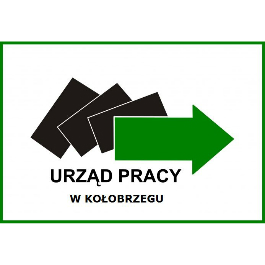 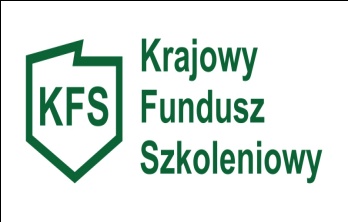 Zasady ubiegania się o środki Krajowego Funduszu Szkoleniowego obowiązujące w Powiatowym Urzędzie Pracy w Kołobrzegu w 2018 r. I  ZADADY OGÓLNE I  KRYTERIA OCENY WNIOSKÓW1. Środki z Krajowego Funduszu Szkoleniowego (KFS) Starosta może przeznaczyć na finansowanie kosztów na rzecz kształcenia ustawicznego pracowników i pracodawców*.  Zgodnie z Rozporządzeniem Ministra Pracy i Polityki Społecznej z dnia 14 maja 2014 r.  (Dz.U. z 2018 poz. 117 ) przyznawania środków z Krajowego Funduszu Szkoleniowego przy rozpatrywaniu wniosków Starosta uwzględnia:1/ zgodność dofinansowywanych działań z ustalonymi priorytetami wydatkowania środków KFS  na dany rok;2/ zgodność kompetencji nabywanych przez uczestników kształcenia ustawicznego z potrzebami lokalnego lub regionalnego rynku pracy;3/ koszty usługi kształcenia ustawicznego wskazanej do sfinansowania ze środków KFS                                   w porównaniu z kosztami podobnych usług dostępnych na rynku;4/ posiadanie przez realizatora usługi kształcenia ustawicznego finansowanej ze środków KFS certyfikatów jakości oferowanych usług kształcenia ustawicznego;5/ w przypadku kursów - posiadanie przez realizatora usługi kształcenia ustawicznego dokumentu, na podstawie którego prowadzi on pozaszkolne formy kształcenia ustawicznego;6/ plany dotyczące dalszego zatrudnienia osób, które będą objęte kształceniem ustawicznym finansowanym ze środków KFS;7/ możliwość sfinansowania ze środków KFS działań określonych we wniosku, z uwzględnieniem limitów, o których mowa w art. 109 ust. 2k i 2m ustawy.* Pracodawca to jednostka organizacyjna, chociażby nie posiadała osobowości prawnej, a także osoba fizyczna, jeżeli zatrudnia co najmniej jednego pracownika. Nie jest pracodawcą osoba prowadząca działalność gospodarczą niezatrudniający żadnego pracownika w związku z czym nie może ona także korzystać ze środków Krajowego Funduszu Szkoleniowego. środki KFS przekazane pracodawcom prowadzącym działalność gospodarczą w rozumieniu prawa konkurencji UE, stanowią pomoc de minimis.2.  W ramach prowadzonej analizy i oceny składanych wniosków Starosta Kołobrzeski dodatkowo weźmie także pod uwagę następujące kryteria:a/ korzystanie pracodawcy ze środków Krajowego Funduszu Szkoleniowego
w latach 2014-2017,b/  maksymalna wysokość dofinansowania kształcenia ustawicznego o jakie ubiega się pracodawca nie może przekroczyć w przypadku pracodawcy zatrudniającego: do 5 pracowników - do 10 tys. zł / od 6 do 10 pracowników – do 15 tys. zł / do 50 pracowników – do 50 tys. zł / do 250 pracowników – do 80 tys. zł /powyżej 250 pracowników – do 100 tys. zł/,c/ zapotrzebowanie na kształcenie ustawiczne zgłaszane przez pracodawców działających na lokalnym rynku pracy d/ilość, rodzaj zgłaszanych ofert pracy w danym zawodzie/specjalnoście/staż pracy ogółem oraz staż pracy na zajmowanym stanowisku oraz poziom wykształcenia  pracownika wskazanego do uczestniczenia w kształceniu ustawicznymf/ czy wskazana forma kształcenia ustawicznego dotyczy zawodu deficytowego na terenie powiatu kołobrzeskiegoW uzasadnionych przypadkach, po przeprowadzeniu szczegółowej analizy wniosków  w szczególności 
w ramach prowadzonych negocjacji pomiędzy stronami na podstawie § 6 ust. 4 Rozporządzenia Ministra Pracy i Polityki Społecznej z dnia 14 maja 2014 r, Starosta Kołobrzeski zastrzega sobie prawo do odstąpienia od kryteriów wskazanych w pkt 7 i indywidualnego rozpatrzenia złożonego wniosku. Ponadto Starosta może pozytywnie rozpatrzyć wniosek pracodawcy, który nie wpisuje się w kryterium a/ i b/ gdy w dyspozycji pozostaną środki z przeznaczeniem na finansowanie kształcenia ustawicznego ze KFS.3. Środki mogą być przyznane i wydatkowane zgodnie z priorytetami wydatkowania KFS ustalonymi na 2018 rok przez Ministra Rodziny, Pracy i Polityki Społecznej tj.:PRIORYTET IWsparcie kształcenia ustawicznego w zidentyfikowanych w danym powiecie lub województwie zawodach deficytowychŹródła, które będą podstawą do oceny, czy wskazywana we wniosku forma kształcenia ustawicznego zawodów dotyczy zawodów deficytowych na które zauważalne jest zapotrzebowanie na rynku pracy to miedzy innymi :a) Prognozowane  zapotrzebowanie na zawody w powiecie kołobrzeskim na rok 2018 prognoza na rok 2018 b) Prognozowane zapotrzebowanie na zawody w województwie zachodniopomorskim prognoza na rok 2018 c) Monitoring zawodów deficytowych i nadwyżkowych w powiecie kołobrzeskim opracowany przez Powiatowy Urząd Pracy  w Kołobrzegu dostępny na stronie  http://pupkolobrzeg.finn.pl   - zakładka  Statystyka d) Monitoring zawodów deficytowych i nadwyżkowych w województwie zachodniopomorskim opracowany przez Wojewódzki Urząd Pracy w Szczecinie dostępny na stronie www.wup.pl  - zakładka: Dla instytucji/statystyki, badania i analizy.PRIORYTET II Wsparcie kształcenia ustawicznego w związku z zastosowaniem w firmach nowych technologii i narzędzi pracyWnioskodawca, który chce spełnić wymagania priorytetu 2 powinien wykazać , że w ciągu jednego roku przed złożeniem wniosku bądź w ciągu trzech miesięcy po jego złożeniu zostały/zostaną zakupione nowe maszyny i narzędzia, bądź będą wdrożone nowe technologie i systemy, a pracownicy objęci kształceniem ustawicznym będą wykonywać nowe zadania związane z wprowadzonymi/planowanymi do wprowadzenia zmianami.
Wsparciem kształcenia ustawicznego w ramach tego priorytetu można objąć jedynie pracownika, który w ramach wykonywania swoich zadań zawodowych na stanowisku pracy korzysta lub będzie korzystał z nowych technologii  narzędzi pracy.Uwaga: 
W przypadku priorytetu 2 należy dołączyć dokument potwierdzający spełnienie powyższych warunków  np.: kopię dokumentów zakupu maszyn, narzędzi; decyzję dyrektora/zarządu o wprowadzeniu norm ISO, itp. PRIORYTET IIIWsparcie kształcenia ustawicznego osób, które mogą udokumentować wykonywanie przez co najmniej 15 lat prac w szczególnych warunkach lub o szczególnym charakterze, 
a którym nie przysługuje prawo do emerytury pomostowej.Pracodawca powinien przedłożyć dokumenty poświadczające co najmniej 15-letni staż pracy w szczególnych warunkach i/lub o szczególnym charakterze. Na pracodawcy ciąży również obowiązek ustalenia, że wskazanemu uczestnikowi kształcenia nie przysługuje prawo do emerytury pomostowej w rozumieniu przepisów ustawy z dnia 19 grudnia 2008r. 
o emeryturach pomostowych (Dz.U. z 2017 poz. 664 ze zm.).II  PROCEDURA OCENY WNIOSKÓW:1. Pracodawca zainteresowany uzyskaniem środków na finansowanie kosztów kształcenia ustawicznego pracowników i pracodawcy składa w Powiatowym Urzędzie Pracy wniosek 
w postaci papierowej lub elektronicznej w terminie naboru. Wnioski, które wpłyną do Powiatowego urzędu Pracy w Kołobrzegu  przed rozpoczęciem lub po zakończeniu naboru nie będą podlegały rozpatrzeniu. W przypadku, gdy wniosek pracodawcy nie został wypełniony prawidłowo, wówczas Starosta wyznaczy termin nie krótszy niż 7 dni i nie dłuższy niż 14 dni na jego poprawienie.2. Wniosek, który nie zostanie poprawiony w wyznaczonym terminie pozostanie bez rozpatrzenia3. Wniosek podlega ocenianie pod kątem formalnym oraz merytorycznym.4. Ocena merytoryczna wniosku dokonana będzie po pozytywnej weryfikacji wniosku pod względem formalnym.5. Dopuszcza się negocjacje pomiędzy Starosta a pracodawca dotyczące treści wniosku w celu ustalenia ceny usługi kształcenia ustawicznego, liczby osób objętych kształceniem ustawicznym, wyboru realizatora usługi, ustalenia programu kształcenia ustawicznego lub zakresu egzaminu z uwzględnieniem zasady zapewnienia najwyższej jakości usługi oraz zachowania racjonalnego wydatkowania środków publicznych. 6. W przypadku pozytywnego rozpatrzenia wniosku, Starosta zawrze z pracodawca umowę o finansowanie działań obejmujących kształcenie ustawiczne. Umowa może zostać zawarta tylko na działania wymienione w art. 69 ust. 3 ustawy z dnia 20.04.2004r. o promocji zatrudnienia i instytucjach rynku pracy (Dz.U. z 2017 poz. 1065 ze zm., które jeszcze się nie rozpoczęły.											         7. W przypadku negatywnego rozpatrzenia wniosku, Starosta uzasadnia odmowę. Odmowa nie podlega odwołaniu8. W ramach KFS możliwe jest sfinansowanie: - do 80% kosztów kształcenia ustawicznego, nie więcej jednak niż do wysokości 300% przeciętnego wynagrodzenia w danym roku na jednego uczestnika
- do 100% kosztów kształcenia ustawicznego – jeśli wnioskodawca należy do grupy mikroprzedsiębiorców, nie więcej jednak niż do wysokości 300% przeciętnego wynagrodzenia w danym roku na jednego uczestnika (mikroprzedsiębiorca to przedsiębiorca, który zatrudnia mniej niż 10 pracowników, a jego roczny obrót lub całkowity bilans roczny nie przekracza 2 mln. EUR)III  UWAGIWszelkie wydatki na kształcenie ustawiczne poniesione przez pracodawcę przed złożeniem wniosku i zawarciem umowy nie będą uwzględniane przy rozliczeniach.1. Kto nie może skorzystać z KFS:1/ Wnioskodawcy niezatrudniający żadnego pracownika, bądź zatrudniający jedynie
osoby w formie umów cywilno-prawnych,2/ Pracodawcy, którzy wykorzystali limit pomocy de minimis, lub też są wykluczenie                             z możliwości ubiegania się o taką pomoc.3/ Pracodawcy, którzy zalegają z opłacaniem wynagrodzeń, składek na ubezpieczenia
społeczne, zdrowotne, RP, FGŚP i innych danin publicznych.4/ O wsparcie ze środków KFS nie mogą również ubiegać się osoby współpracujące 
z osobami prowadzącymi działalność gospodarcza. 2.  W ramach Krajowego Funduszu Szkoleniowego wyklucza się finansowanie: 1/ szkoleń obowiązkowych dla pracowników, takich jak np. szkolenie BHP, PPOZ;2/ obowiązkowych badań wstępnych i okresowych;3/ dodatkowych kosztów w związku z realizowanym kształceniem, w tym np.: pakiet oprogramowania lub np. tablet, materiały szkoleniowe, podręczniki, płyty, wyżywienie, zakwaterowanie, koszt dojazdu na szkolenie, koszt delegacji, koszt nieobecności pracownika spowodowany uczestnictwem w szkoleniu; 4/kursów w formie sympozjum, kongresów i konferencji;5/ kształcenia, które rozpoczęło się przed podpisaniem umowy ze Starostą Kołobrzeskim;6/ kształcenia rozpoczynającego się w roku 2019 lub później;7/ kształcenia świadczonego przez podmioty nieuprawnione. Kształcenie ustawiczne musi być przeprowadzone przez uprawnionych usługodawców. Jeśli pracodawca wybrał do realizacji kursu dla swoich pracowników (lub siebie) podmiot prowadzący działalność gospodarczą, to taka firma powinna posiadać numer ewidencji PKD 85.5, czyli dział 85 edukacja, podklasa - pozaszkolna działalność edukacyjna lub posiadać wpis do Rejestru Instytucji Szkoleniowych (RIS). Jeśli instytucja wybrana do realizacji kursu nie funkcjonuje w oparciu o prawo gospodarcze, zapis informujący o świadczonych usługach w zakresie edukacji pozaszkolnej powinien znaleźć się w innych dokumentach, takich np. akty prawne, statut, regulamin; 							                                  8/ kosztów kształcenia ustawicznego w przypadku, gdy Pracodawca samodzielnie przeszkoli swoich pracowników lub gdy przeszkoli go podmiot powiązany organizacyjne lub osobowo z pracodawcą, zgodnie z oświadczeniem wskazanym w formularzu informacji przedstawianych przy ubieganiu się o pomoc de minimis.					       9/ naliczonego podatku VAT np. w przypadku, gdy do nabywanego szkolenia nie ma zastosowania zwolnienia od podatku VAT, a pracodawca obniża kwotę podatku należnego o kwotę podatku naliczonego.